Domingo de la Santísima TrinidadEnvío Misionero SalesianoDomingo 12 de junio del 2022Prever:-Todo lo necesario para la eucaristía (patenas, hostias, cáliz, corporal, purificador, lavabo y manutergio, campanilla, etc.).-Guiones suficientes.-Texto de compromiso para cada uno de los jóvenes misioneros.-Pan y vino en la mesa de servicio.-Acetre e hisopo con agua bendita.-Leccionario Dominical: Solemnidad de la Santísima Trinidad, Ciclo C en la mesas de servicio.-Misal Romano.-Una persona que anuncie los tropos del acto penitencial.-Tres lectores para la Liturgia de la Palabra.-Lectores para la Oración de los Fieles.-Dos personas para presentar el pan y el vino.I.- Momento de la ConvocaciónLos jóvenes de las Comunidades Misioneras Salesianas (CMS) y/o Infancia y Adolescencia Misionera Salesiana (IAM) se sientan en la primera fila.En la mesa de servicio, al fondo del templo se encuentra el Leccionario y los dones de pan y vino.En la credencia está el acetre con el hispo con agua bendita, para asperjar a los jóvenes misioneros al finalizar el compromiso misionero.Las oraciones corresponden a la Solemnidad de la Santísima Trinidad.Monición de EntradaGuía:		Muy buenos días (tardes, noches) queridos hermanos; les damos una cordial bienvenida a esta Santa Eucaristía en la Solemnidad de la Santísima Trinidad.	Hoy glorificamos a Dios, que es Padre, Hijo y Espíritu Santo; Dios trino y uno, que le da sentido a nuestra existencia. Precisamente cuando termina la Pascua, ese Dios trino, con un evidente protagonismo diferenciado, nos ha querido comunicar con mayor densidad su vida divina.	El Espíritu Santo, que hemos recibido en la fiesta de Pentecostés, nos impulsa a llevar a Cristo, el Hijo amado del Padre, a todos los rincones de la tierra. Por eso, en el contexto de la Jornada Misionera Salesiana 2022, los jóvenes de nuestras experiencias asociativas de CMS (Comunidades Misioneras Salesianas) y/o IAM (Infancia y Adolescencia Misionera Salesiana) harán delante de la comunidad un compromiso misionero, para ser portadores y testigos del Evangelio de la alegría.	Nos ponemos de pie y cantamos.CantoSaludoQuien preside la celebración, hace la señal de la cruz. Todas las personas lo hacen junto a él.PRESIDENTE:	+ En el nombre del Padre, y del Hijo y del Espíritu Santo.Asamblea:		Amén.PRESIDENTE:	La gracia de nuestro Señor Jesucristo,el amor del Padrey la comunión del Espíritu Santoestén con todos ustedes.Asamblea:		Y con tu espíritu.Acto PenitencialPRESIDENTE:	Dios comparte generosamente su vida con nosotros.¿Cómo hemos respondido nosotros a su acogida?Examinémonos ante el Señor.Lector:	Señor Jesús, tú nos has revelado al Dios Padre que se preocupa profundamente por nosotros: Señor, ten piedad.Canto	Señor, ten piedad.Lector:	Cristo Jesús, Tú nos amaste totalmente, entregando tu vida por nosotros: Cristo, ten piedad.Canto	Cristo, ten piedad.Lector:	Señor Jesús, tú derramas sobre nosotros el Espíritu de unidad y de amor: Señor, ten piedad.Canto	Señor, ten piedad.Quien preside la celebración, impone las manos al pueblo.PRESIDENTE:	Ten misericordia de nosotros, Señor,perdona nuestros pecados,y llévanos a la vida eterna.Asamblea:		Amén.GloriaGuía:		Al Dios uno y trino, elevemos el himno del Gloria.CantoOración colectaPRESIDENTE:	Oremos.Dios Padre, que revelaste a los hombres tu misterio admirableal enviar al mundo la Palabra de verdad y el Espíritu santificador;te pedimos que, en la profesión de la fe verdadera,podamos conocer la gloria de la eterna Trinidady adorar al único Dios todopoderoso.Por nuestro Señor Jesucristo, tu Hijo,que vive y reina contigo en la unidad del Espíritu Santo, y es Dios, por los siglos de los siglos.Asamblea:		Amén.II.- Liturgia de la PalabraEntronización de la PalabraGuía:	Nos mantenemos de pie. (pausa).	Cristo, eterna palabra del Padre, nos ha revelado el misterio trinitario, por eso acogemos la Palabra de Dios en medio nuestro con nuestro canto.Un joven de alguna de las experiencias asociativas misioneras del MJS, o varios de ellos, preferentemente los lectores para esta celebración entronizan el Leccionario mientras se canta. Al llegar delante del altar, quién preside la eucaristía, lo(s) acoge y lo(s) envía hacia el ambón.CantoPrimera Lectura				Proverbios 8, 22-31Guía:	Tomemos asiento. (pausa).	En el libro de los Proverbios, el sabio reflexiona sobre la creación cósmica y afirma que la Sabiduría, personificada, ya existía antes que comenzara la creación de este mundo.Salmo Responsorial			Salmo 8, 4-9Guía:		Con el Salmo 8, manifestamos, junto al salmista, nuestra admiración a Dios creador, que con sabiduría hizo todas las cosas.(Canto)Segunda Lectura			Romanos 5, 1-5Guía:	Si la obra de la creación es admirable, más lo es la obra de la salvación. Pablo entona un canto de alabanza a Dios en sus tres divinas personas.Evangelio					Juan 16, 12-15Guía:	En la Última Cena, Jesús promete a sus discípulos que les enviará al Espíritu Santo. Lo hace con unas afirmaciones que destacan expresivamente la unión y el protagonismo de las tres divinas Personas. Nos ponemos de pie y cantamos el aleluya.Canto	AleluyaHomilía					Compromiso misionero				Después de la homilía se realizará el compromiso misionero.PRESIDENTE:	Acérquense los jóvenes que renovarán su compromiso misionero ante Dios y la comunidad aquí reunida.Guía:		Los jóvenes de la(s) experiencias asociativas misioneras del MJS se dirigen ahora hasta el altar para formular su compromiso misionero.Los jóvenes se acercan al altar y mirándolo quien preside la celebración los interrogará.PRESIDENTE:	Estimados jóvenes, no pueden amar a Dios si no le conocen. ¿Están dispuestos a acercarse a la Palabra de Dios para ser semejantes al Señor Jesús que amó a todas las personas, llevando la buena noticia de la alegría?Jóvenes misioneros:	Sí, estoy dispuesto.PRESIDENTE:	Estimados misioneros, llevar al Señor implica fortalecerse con los sacramentos de la Eucaristía y de la Reconciliación, tal como nuestro padre San Juan Bosco recomendaba. ¿Están dispuestos a participar activamente de la eucaristía dominical, lugar de encuentro con el Cuerpo de Cristo y a dejarse amar por su misericordia que perdona nuestras faltas en el sacramento de la Penitencia?Jóvenes misioneros:	Sí, estoy dispuesto.PRESIDENTE:	Estimados jóvenes, el regalo que Jesús ofreció a su Padre fue su propia persona: en todo momento hizo la voluntad de su Padre, se hizo obediente hasta la muerte en cruz. ¿Están dispuestos a regalarse como personas, compartiendo desinteresadamente con aquellos que más necesitan, siendo envidados con espíritu de servicio y generosidad?Jóvenes misioneros:	Sí, estoy dispuesto.PRESIDENTE:	Les invito ahora a formular su compromiso.Jóvenes misioneros:	Padre santo, que, por intercesión de Don Bosco,		que con tan gran amor y celo	infundió un amor generosopor anunciar el evangelio, 	te pedimos que nos concedas	el ardor por testimoniar a Jesús,	para que nos transformemosen discípulos misioneros de tu Hijo.Redobla en nuestros corazonesla devoción a María Auxiliadora,acrecienta nuestro amor al Papa,el celo por la propagación de la fe,un solícito esmero por acompañar a los jóvenesy entusiasmo para suscitar nuevos misioneros salesianos.Amén.PRESIDENTE:	Dios les bendiga en este compromiso y les ayude a ser fieles. Por Jesucristo, nuestro Señor.Jóvenes misioneros:	Amén.Guía:	Los jóvenes reciben ahora el agua bendita, como recuerdo de su bautismo.PRESIDENTE:	Ustedes fueron constituidos nación santa, pueblo escogido. Ahora recordaremos la dignidad de hijos de Dios que cada uno de ustedes tiene. Reciban con fe renovada esta agua que les recuerda el sacramento del bautismo.El presidente de la asamblea asperja con agua bendita a los jóvenes misioneros.Luego, los jóvenes misioneros se vuelven, mirando hacia el pueblo.PRESIDENTE:	Démosle un fuerte aplauso a los jóvenes misioneros de nuestra presencia (u obra) de N.N. para que sean verdaderos misioneros salesianos.La asamblea aplaude a los jóvenes misioneros. Después, éstos vuelven a sus puestos.Credo				Oración de los fieles				Los lectores para la oración de los fieles pueden ser los jóvenes misioneros.PRESIDENTE:	Llenos del amor de nuestro Padre, que el Espíritu Santo clame en nuestros corazones por su Hijo Jesucristo, elevemos, pues, nuestra súplica confiada.Lector:	Para que, en torno al Papa, todos los cristianos dispersos por el mundo, logremos establecer esa unidad que Cristo quiere para su Iglesia. Roguemos al Señor.Lector:	Para que Dios Padre ilumine con su Espíritu Santo a los que gobiernan nuestro país, y puedan luchar por el bienestar de los menos favorecidos de nuestros pueblos. Roguemos al Señor.Lector:	Para que el amor del Padre, manifestado en su Hijo Jesús nos mueva a practicar la caridad con todos aquellos más necesitados de nuestra sociedad. Roguemos al Señor.Lector:	Para que el amor que une al Padre, al Hijo y al Espíritu Santo nos permita también, a los que este día compartimos su banquete, ser uno para que el mundo crea en Dios. Roguemos al Señor.Lector:	Por los jóvenes misioneros que hoy han renovado su compromiso, para que su vida sea el mejor evangelio para las personas y también nosotros, discípulos y misioneros del Señor, demos testimonio del Hijo. Roguemos al Señor.PRESIDENTE:	Oh Padre amoroso, escucha nuestra oración, pues expresa nuestra comunión contigo y con nuestros hermanos. Por Jesucristo, nuestro Señor. III.- Liturgia EucarísticaPresentación de donesGuía:	Nos mantenemos de pie. (pausa).	Ahora, junto al pan y el vino, presentemos al Señor nuestros propósitos de unidad entre todos los cristianos, para cumplir el deseo de Cristo de que todos seamos uno. Cantamos.Dos jóvenes misioneros presentan los dones del pan y el vino.CantoEl sacerdote, de pie junto al altar, toma la patena con el pan y, teniéndola con ambas manos un poco elevada sobre el altar, dice en voz baja:Bendito seas, Señor, Dios del Universo,por este pan, fruto de la tierra y del trabajo del hombre, que recibimos de tu generosidad y ahora te presentamos; él será para nosotros pan de vida.Después, deja sobre el corporal la patena con el pan.Si no se hace el canto para el ofertorio, el sacerdote puede decir estas palabras en voz alta; al final, el pueblo puede aclamar:Bendito seas por siempre, Señor.El diácono, o el sacerdote, echa vino y un poco de agua en el cáliz, diciendo en secreto:Por el misterio de esta agua y este vino,haz que compartamos la divinidadde quien se ha dignado participar de nuestra humanidad.Después, el sacerdote toma el cáliz y, teniéndolo con ambas manos un poco elevado sobre el altar, dice en voz baja:Bendito seas, Señor, Dios del universo,por este vinofruto de la vid y del trabajo del hombre,que recibimos de tu generosidad y ahora te presentamos;él será para nosotros bebida de salvación.Después deja sobre el corporal el cáliz.Si no se hace el canto para el ofertorio, el sacerdote puede decir estas palabras en voz alta; al final, el pueblo puede aclamar:Bendito seas por siempre, Señor. Luego, el sacerdote, inclinado profundamente, dice en secreto:Acepta, Señor, nuestro corazón contritoy nuestro espíritu humilde;que éste sea hoy nuestro sacrificioy que sea agradable en tu presencia, Señor, Dios nuestro.El presidente, de pie a un lado del altar, se lava las manos, diciendo en secreto:Lava del todo mi delito, Señor,y limpia mi pecado.Oración sobre las ofrendasDespués, de pie en el centro del altar, de cara al pueblo, extendiendo y juntando las manos, dice:PRESIDENTE:	Oremos, hermanos, para que este sacrificio, mío y de ustedes, sea agradable a Dios, Padre todopoderoso.Asamblea:	El Señor reciba de tus manos este sacrificio, para alabanza y gloria de su nombre, para nuestro bien y el de toda su santa Iglesia.Luego el sacerdote, con las manos extendidas, dice la oración sobre las ofrendas.PRESIDENTE:	Señor y Padre nuestro,por la invocación de tu Nombresantifica los dones que te presentamosy conviértenos por ellos en ofrenda eterna.Por Jesucristo, nuestro Señor.Asamblea:	Amén.Prefacio 		El misterio de la Santísima TrinidadV. 	El Señor esté con ustedes.	R.	Y con tu espíritu.	V.	Levantemos el corazón.	R. 	Lo tenemos levantado hacia el Señor.	V. 	Demos gracias al Señor, nuestro Dios.	R. 	Es justo y necesario.En verdad es justo y necesario,es nuestro deber y salvacióndarte gracias siempre y en todo lugar,Señor, Padre santo,Dios todopoderoso y eterno:Que con tu Hijo único y el Espíritu Santoeres un solo Dios, un solo Señor,no una sola Persona,sino tres Personas distintas de una misma naturaleza.Cuanto creemos de tu gloria, Padre,porque tú lo revelaste,lo afirmamos también de tu Hijoy del Espíritu Santo, sin diferencia alguna.Por eso, al proclamar nuestra feen la verdadera y eterna Divinidad,adoramos a tres personas distintas,de única naturaleza e iguales en dignidad.A ti los ángeles y arcángeles,con todos los coros celestiales,te alaban sin cesar: Plegaria EucarísticaA partir de este momento todo se encuentra en el Misal Romano.Rito de la ComuniónPadre nuestroEmbolismoRito de la pazFracción del panComunión	Guía:	Acerquémonos hoy a comer el cuerpo de Cristo, Pan que da la vida y nos une en amor y fraternidad. 	Acompañamos este momento con nuestro canto.Cuando el sacerdote ha comulgado el Cuerpo de Cristo, comienza el canto de comunión.CantosOración después de la ComuniónPRESIDENTE:	Oremos.Señor y Dios nuestro,te pedimos que el sacramento recibidoy la profesión de nuestra fe en ti,único Dios en tres personas,sirva para nuestra salvación.Por Jesucristo, nuestro Señor.Asamblea:		Amén.AvisosGuía:	Queremos indicar…IV.- Momento del EnvíoBendiciónPRESIDENTE:	El Señor esté con ustedes.Asamblea:		Y con tu espíritu.PRESIDENTE:	Y la bendición de Dios todopoderoso, 			Padre, Hijo,  y Espíritu Santo,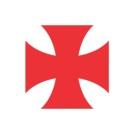 			descienda sobre ustedes y permanezca para siempre. Asamblea:		Amén.Despedida Presidente:	Pueden ir en la paz y en la alegría del Señor.Asamblea:		Demos gracias a Dios. Guía:	Que el Dios Trino y Uno sea nuestra fortaleza en el camino de la vida. Vayamos a nuestras casas a vivir lo que aquí hemos vivido acá. Concluyamos esta celebración, cantando a nuestra Madre María Auxiliadora.Canto